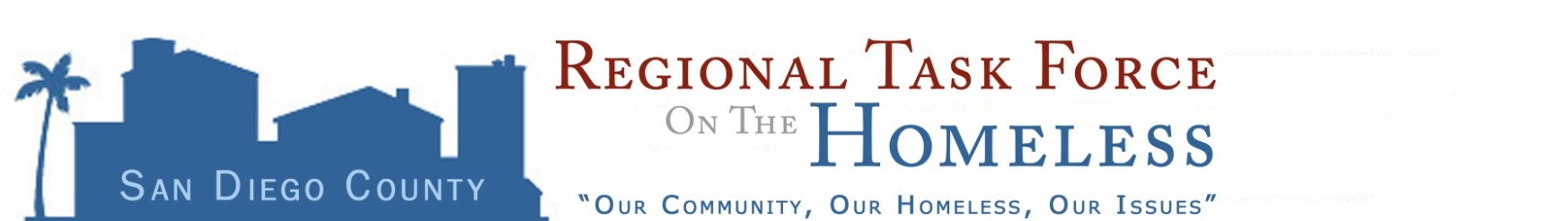 2017 CoC Review and ScoringAgency Commitment and Project Planning FormPlease use this form to document your agency’s response to selected items in the 2017 CoC Review and Scoring Process.  For clarity, please use a separate form for each project application.  Because your response to various sections may differ, please review each item, determine the agency commitment(s), complete and sign and date each section as appropriate.  When complete, this form should be uploaded to the “Documents Used for Multiple Projects” folder in the 2017 Agency Dropbox that has been established for you. Please use the Dropbox created for you, do not create your own Dropbox.  Thank you.AGENCY NAME:  _______________________________________________________PROJECT NAME: _____________________________________________________PROJECT CLASSIFICATION:     New	  Renewal PROJECT TYPE:	    DedicatedPlus (new in 2017)  HMIS    Joint TH - RRH Housing (new in 2017)     Permanent Supportive Housing		    Rapid Rehousing  Safe Haven (renewal only)  Support Services (CES only)		    Transitional Housing (renewal only)		    Other:  (list type) _________________________________________CES CommitmentAs the authorized administrator for the organization listed above, I confirm that all homeless - dedicated projects funded under the CoC competitive process in our organization will participate in the Coordinated Entry System (CES), when it is made available and unless prohibited by regulation or law, by ensuring that:  100% of homeless-dedicated units are entered into the CES.  100% of homeless-dedicated units that are created or vacated are filled though CES processes as identified in the Board-approved CES policies and procedures.Authorized Administrator Signature:______________________________________    Date: ________Print Name/Title: __________________________________Systems Standards CommitmentAs the authorized administrator for the organization listed above, I confirm that all homeless-dedicated projects, regardless of funding source, will adhere to the CoC Standards as approved by the RTFH Board in May 2017.Authorized Administrator Signature:______________________________________    Date: ________Print Name/Title: __________________________________Intent to Change Renewal Project During the 2017 Application process, we intend to change the eligible renewal project identified above as follows:Permanent Supportive Housing Increase the number of units dedicated to chronically homeless persons Expand the existing project as allowed under the NOFAAmend to fit the DedicatedPlus project typeRapid RehousingAmend the RRH Project to include the broader array of eligible clients as identified in the 2017 NOFA. Transitional Housing  Move to Joint Housing project (TH + RRH)  Use the NOFA option to support transition for persons served by an eliminated project   Voluntary reallocation 	Reallocate some or all of the funds for the project	Amount to reallocate: __________________________Other	Describe type of changes planned (eg. change in location, change in number or units) Retain project as isApply to retain the eligible renewal project without changes.Agency Representative Signature:______________________________________    Date: ________Print Name/Title: __________________________________